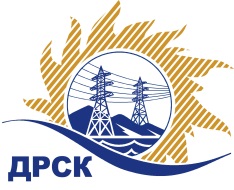 Акционерное Общество«Дальневосточная распределительная сетевая  компания»Уведомление № 2 о внесение изменений в Извещение и Документацию о закупке № 118/МРг. Благовещенск                                                                                     30.12.2016г.Организатор: АО «Дальневосточная распределительная сетевая компания» (далее АО «ДРСК») (почтовый адрес: 675000, г. Благовещенск, ул. Шевченко 28, тел./факс: 8 (4162) 397-260, e-mail: okzt3@drsk.ruЗаказчик: АО «Дальневосточная распределительная сетевая компания» (далее АО «ДРСК») (почтовый адрес: 675000, г. Благовещенск, ул. Шевченко 28, тел./факс: 8 (4162) 397-260, e-mail: okzt3@drsk.ruСпособ и предмет закупки: открытый запрос цен: «Пиломатериалы».	Извещение опубликованного на сайте в информационно-телекоммуникационной сети «Интернет» www.zakupki.gov.ru (далее - «официальный сайт») от 12.12.2016 г. под № 31604471248Изменения внесены:В Извещение:           пункт 10 читать в следующей редакции: «Срок предоставления Документации о закупке: «с 12.12.2016 по 17.01.2017».пункт 14.2 читать в следующей редакции: Дата окончания приема заявок  на участие в закупке: 10:00 часов местного (Благовещенского времени) 04:00 часов (Московского времени) 17.01.2017»пункт 16 читать в следующей редакции: «Дата, время и место вскрытия конвертов с заявками на участие в закупке: 10:00 часов местного (Благовещенского) времени (04:00 часов Московского времени) 17.01.2017».         пункт 17 читать в следующей редакции: Дата, время, место рассмотрения заявок  и подведения итогов закупки: Предполагается, что рассмотрение заявок участников закупки и подведение итогов будет осуществлено в срок до 10.02.2017. по адресу Организатора.В Документацию о закупке: пункт 3.2.17 читать в следующей редакции: «Срок окончания приема заявок на участие в закупке: 10:00 часов местного (Благовещенского времени) 04:00 часов (Московского времени) 17.01.2017 »пункт 3.2.18 читать в следующей редакции: «Дата и время вскрытия конвертов с заявками на участие в закупке: 10:00 часов местного (Благовещенского времени) 04:00 часов (Московского времени) 17.01.2017»          пункт 3.2.20 читать в следующей редакции: «Дата, время, место рассмотрения заявок  и подведения итогов закупки: Предполагается, что рассмотрение заявок участников закупки и подведение итогов будет осуществлено в срок до 10.02.2017. по адресу Организатора.»	Все остальные условия Извещения и Документации о закупке остаются без изменения.Начальник отдела конкурсных закупок АО «ДРСК»                                       М.Г. ЕлисееваТерёшкина Г.М.(4162)397260